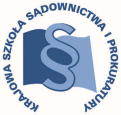 KRAJOWA SZKOŁA SĄDOWNICTWA I PROKURATURYKraków, 9 listopada 2022 r.Zalecenia w sprawie praktyk odbywanych przez aplikantów II  rocznika aplikacji sędziowskiej uzupełniającej po 30 zjeździeDoPatronów praktykoraz Patronów koordynatorówaplikantów aplikacji uzupełniającej sędziowskiej Przedstawiam szczegółowy zakres tematyczny, który winien być przedmiotem praktyk aplikantów II rocznika aplikacji sędziowskiej uzupełniającej, odbywanych po 30 zjeździe - w terminie od 28.11.2022 r. do 9.12.2022 r. z czego:- 1 dzień praktyki w okresie: 28 listopada – 2 grudnia 2022 r. - 1 dzień praktyki w okresie: 5 - 9 grudnia 2022 r.Założeniem praktyki, co do zasady, jest zaznajomienie aplikantów z czynnościami i metodyką pracy sędziego oraz doskonalenie umiejętności wykorzystania wiedzy teoretycznej i znajomości orzecznictwa przy sporządzaniu projektów orzeczeń, zarządzeń i pism procesowych, a także poprzez uczestniczenie w czynnościach podejmowanych przez patrona praktyki. Praktyka winna utrwalać wiedzę zdobytą przez aplikanta podczas poprzedzających ją zajęć seminaryjnych w ramach zjazdu. Zgodnie z programem aplikacji uzupełniającej, tematyka 30 zjazdu obejmuje zagadnienia dotyczące prawa gospodarczego, zobowiązań. Po zakończeniu zjazdu aplikanci mają odbyć praktykę w sądzie rejonowym, w wydziale gospodarczym.W zakresie spraw będących przedmiotem zjazdu na uwagę zasługują w szczególności następujące zagadnienia materialnoprawne:ogólne zasady odpowiedzialności kontraktowej między przedsiębiorcami i ich modyfikacje w stosunku do obrotu nieprofesjonalnego, ze szczególnym uwzględnieniem przepisów ustawy z dnia 8 marca 2013 r. o przeciwdziałaniu nadmiernym opóźnieniom w transakcjach handlowych;kara umowna; dopuszczalność i zakres miarkowania kary umownej w stosunkach między przedsiębiorcami;potrącenie jako oświadczenie materialnoprawne;najczęściej występujące w praktyce umowy między przedsiębiorcami, w tym w szczególności:umowa sprzedaży, ze szczególnym uwzględnieniem przesłanek utraty uprawnień z tytułu rękojmi (art. 563-564 k.c.); Konwencja Narodów Zjednoczonych o umowach międzynarodowej sprzedaży towarów (Wiedeń, 11 kwietnia 1980 r.); umowa o dzieło i umowa o roboty budowlane, ze szczególnym uwzględnieniem kryteriów rozróżnienia tych dwóch typów umów;umowa leasingu; umowa o rachunek bankowy; umowa ubezpieczenia; umowa agencyjna, umowa przewozu i umowa spedycji, ze szczególnym uwzględnieniem kryteriów rozróżnienia tych dwóch typów umów; Konwencja o umowie międzynarodowego przewozu drogowego towarów  – tzw. Konwencja CMR; umowy nienazwane (umowa faktoringu, umowa franczyzy /franchisingu/, umowa konsorcjum);spółka cywilna, w tym w szczególności reprezentacja spółki oraz odpowiedzialność wspólników za zobowiązania spółki.Ponadto za istotne uznać należy zagadnienia procesowe obejmujące:pojęcie sprawy gospodarczej (art. 4582 k.p.c.);najistotniejsze odrębności postępowania w sprawach gospodarczych, w tym w szczególności takie jak:ograniczenie możliwości przekazania sprawy sądowi właściwemu (art. 4587 k.p.c.); ograniczenie możliwości dokonywania przekształceń przedmiotowych i podmiotowych,prekluzja dowodowa; niedopuszczalność powództwa wzajemnego,wyrok sądu I instancji jako tytuł zabezpieczenia (art. 45813 k.p.c.); specyfikę postępowania dowodowego w sprawach gospodarczych, w tym w szczególności takie jak:umowa dowodowa,preferencja nieosobowych źródeł dowodowych (art. 45810 - 45811 k.p.c.),dowód z ksiąg rachunkowych i innych dokumentów finansowych przedsiębiorstwa;specyfikę przebiegu postępowania w sprawach dotyczących odpowiedzialności kontraktowej i deliktowej przedsiębiorców, w szczególności postępowania dowodowego (np. dowód z akt likwidacji szkody, dowód z opinii biegłego, w tym zwłaszcza z zakresu rachunkowości i/lub ekonomiki przedsiębiorstw albo rekonstrukcji wypadków i szacowania szkód komunikacyjnych, dowód z opinii instytutu) oraz zabezpieczania roszczeń w tego rodzaju sprawach;procesowy zarzut potrącenia (art. 2031 k.p.c.).W toku praktyki należy zwracać aplikantom szczególną uwagę na zagadnienia dotyczące metodyki prowadzenia postępowania w sprawach gospodarczych. Aplikanci powinni nabyć praktyczną umiejętność organizowania i planowania postępowania w tego rodzaju sprawach, tak aby toczyło się ono sprawnie i szybko, z uwzględnieniem dyrektywy wynikającej z treści art. 4588 § 4 k.p.c. Czynności, które powinny zostać zlecone aplikantowi w trakcie praktyki (czynności obowiązkowe):zapoznawanie się aktami i sporządzenie projektu orzeczenia wraz z uzasadnieniem w co najmniej jednej z niżej wskazanych spraw:o roszczenia z umowy sprzedaży,o roszczenia z umowy o dzieło lub roboty budowlane,o naprawienie szkody wyrządzonej czynem niedozwolonym (np. przeciwko ubezpieczycielowi, sprawcy szkody komunikacyjnej),o roszczenia z umowy przewozu/spedycji,o roszczenia z innych umów w obrocie gospodarczym (np. leasingu, agencji, faktoringu);Dodatkowo zaleca się powierzenie aplikantowi czynności obejmujących: sporządzanie projektów postanowień w przedmiocie zabezpieczenia w sprawach gospodarczych,sporządzanie projektów postanowień o dopuszczeniu dowodu z opinii biegłego/instytutu, wraz z odpowiednimi zarządzeniami:z zakresu rachunkowości lub ekonomiki przedsiębiorstw (np. w sprawie o wynagrodzenie agenta),z zakresu rekonstrukcji wypadków drogowych i wyceny szkód komunikacyjnych,sporządzanie projektów postanowień w przedmiocie zwolnienia od kosztów sądowych, wymagających analizy dokumentów finansowych (bilans, rachunek zysków i strat, rachunek przepływów pieniężnych, raporty kasowe itp.).Uprzejmie przypominam, że przed rozpoczęciem praktyki patron praktyki ma obowiązek omówić z aplikantem cel, szczegółowy zakres tematyczny praktyki i jej planowany przebieg oraz zapoznać aplikanta ze swoim stanowiskiem pracy i strukturą organizacyjną jednostki, w której jest zatrudniony. Ponadto informuję, że przedmiotem sprawdzianu, który aplikanci będą pisać po zakończeniu  praktyki – 10 grudnia 2022 r., będzie przygotowanie, na podstawie spreparowanych akt, projektu wyroku z uzasadnieniem lub omówieniem w sprawie objętej tematyką 30 zjazdu, wraz z zarządzeniami. Stąd szczególny nacisk należy położyć na to, aby podczas praktyki aplikanci opanowali w możliwie najwyższym stopniu umiejętność samodzielnego opracowywania projektów orzeczeń kończących postępowanie w tego rodzaju sprawach, wraz z uzasadnieniem.Kierownik Działu Dydaktycznego OASdr Mariusz Kucharczyksędzia